Obec Dvory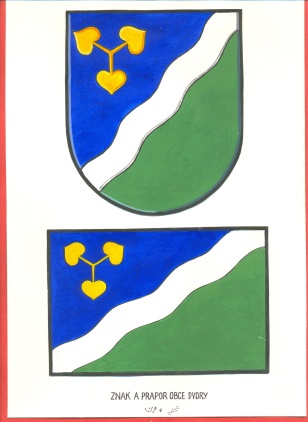 Dvory č.p. 3,288 02 Nymburktel.: 325 531 000, e-mail: obec@dvoryunymburka.czč.ú.: 505423359/0800Žádost o vydání stanoviska ke zřízení vodovodní / kanalizační přípojkyŽadatel (vlastník nemovitosti):Identifikace připojované nemovitosti:[  ]   Připojení vodovodní přípojky[  ]   Připojení kanalizační přípojky:Projektová dokumentace přípojky:Žádám o připojení shora uvedené nemovitosti na veřejnou kanalizaci.Prohlašuji, že jsem seznámen s technickými podmínkami pro připojení na veřejnou kanalizaci a s povinnostmi vyplývajícími ze zákona č. 274/2001 Sb., o vodovodech a kanalizacích, v platném znění.V 					 dne:														Podpis žadatele (razítko)Příjmení, jméno, titul / název firmy:Příjmení, jméno, titul / název firmy:Příjmení, jméno, titul / název firmy:Adresa odběratele / sídlo:Adresa odběratele / sídlo:Adresa odběratele / sídlo:Datum narození / IČ:DIČ:Telefon / mobil:Rodinný dům / Bytový dům / Průmyslový objekt / Jiné (uveďte):Rodinný dům / Bytový dům / Průmyslový objekt / Jiné (uveďte):Rodinný dům / Bytový dům / Průmyslový objekt / Jiné (uveďte):Obec:Číslo popisné:Stávající objekt / NovostavbaStávající objekt / NovostavbaParcelní číslo:              v k.ú Dvory u NymburkaMateriál přípojky ...............................Délka přípojky .................... mDN přípojky ...................... mmUmístění měření[  ]   šachta[  ]   sklep[  ]   jiné (uveďte):Předpokládaná spotřeba vody                             m3/denZpůsob napojení na vodovodní řád[  ]   odfrézováním[  ]   do vysazené odbočkyMateriál přípojky ...............................Délka přípojky .................... mDN přípojky ...................... mmZdroj vody[  ]   veřejný vodovod[  ]   studna využívaná v nemovitostiPředpokládané odváděné množství odpadní vody                             m3/denZpůsob napojení na kanalizační řád[  ]   odfrézováním[  ]   do vysazené odbočkyZpracovatel projektu: